BLOWER WHEELS (DOUBLE ENTRY)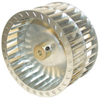 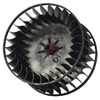 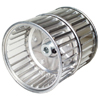 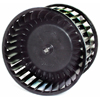 NEKY1117001                                        NEKY1175003                               NEKY1199001                         NEKY1199006FLEETRITE ZGG11621                                          BLUEBIRD 08307365                                 FLEETRITE ZGG1628                     FREIGHT/ALLIANCE 302112I.C. CORP 427484008                                   INTERNATIONAL ZGG702021                         FREIGHT/ALLIANCE                     INTERNATIONAL 2507231C1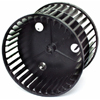 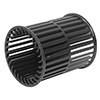 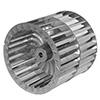 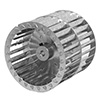   NEKY1199007                                     NEKY1199009                               NEKY1199028                         NEKY1199029BLUEBIRD 00033722                                         FLEETRITE ZGG11029                                 BLUEBIRD 08304636                         BLUEBIRD 08304602FREIGHT/ALLIANCE 302042/302222           FREIGHT/ALLIANCE 302032                       I.C. CORP 450037019                        I.C. CORP 450037008FREIGHT OEM ABP N83 302042                   FREIGHT OEM KYS260680                                                                                   INTERNATIONAL 450037008INTERNATIONAL 1691728C1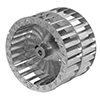 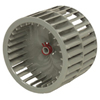 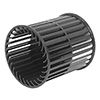 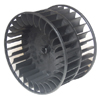     NEKY1199030                                   NEKY1199035                                 NEKY1199036                          NEKY1199037INTERNATIONAL 1655565C1                    FREIGHT/ALLIANCE 302222                        INTERNATIONAL ZGG702017        INTERNATIONAL ZGG702017                                                                        FREIGHT/OEM KYS 360480                                                                        INTERNATIONAL 1691727C1 PHONE 1-866-934-7665 FOR PRICE AND AVAILABILITY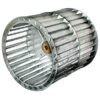 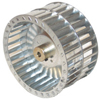 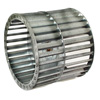        NEKY1199037                              NEKY1199038                            NEKY1199042                           NEKY1199044INTERNATIONAL ZGG702017                 FREIGHT/OEM BSM 510014                       BLUEBIRD 04316543                       FREIGHT/ALLIANCE 302132                                                                     INTERNATIONAL ZGG702012                     FLEETRITE ZGG 11620                     FREIGHT/OEM BSM 566300                                                                                                                                           FREIGHT/OEM KYS 260570             THOMAS BUILT BUS 2602-6374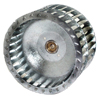 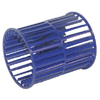 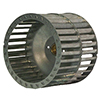        NEKY1199045                             NEKY1199047                              NEKY1199049                            FREIGHT/ALLIANCE 302142                      BLUEBIRD 00066114                            FREIGHT/ALLIANCE 302122FREIGHT/OEM BSM 571040                 INTERNATIONAL ZGG702018                   FREIGHT/OEM BSM 538700THOMAS BUILT BUS 8566-0238                                                                               THOMAS BUILT BUS 2607-0370PHONE 1-866-934-7665 FOR PRICE AND AVAILABILITY